
Приложение
к Порядку согласования мер
для обеспечения доступа инвалидов
к месту предоставления услуг
на объектах социальной, инженерной
и транспортной инфраструктур,
находящихся в государственной
собственности Свердловской области,
которые невозможно полностью
приспособить с учетом потребностей
инвалидов до их реконструкции
или капитального ремонта

УТВЕРЖДЕН
приказ № 8-ОД от 05.03.2019 г
(наименование, реквизиты организационно-
распорядительного документа)ПЕРЕЧЕНЬ МЕР ДЛЯ ОБЕСПЕЧЕНИЯ ДОСТУПА ИНВАЛИДОВ                 К МЕСТУ ПРЕДОСТАВЛЕНИЯ УСЛУГ НА ОБЪЕКТЕ СОЦИАЛЬНОЙ, ИНЖЕНЕРНОЙ И ТРАНСПОРТНОЙ ИНФРАСТРУКТУР, НАХОДЯЩЕМСЯ В ГОСУДАРСТВЕННОЙ СОБСТВЕННОСТИ СВЕРДЛОВСКОЙ ОБЛАСТИ, КОТОРЫЙ НЕВОЗМОЖНО ПОЛНОСТЬЮ ПРИСПОСОБИТЬ С УЧЕТОМ ПОТРЕБНОСТЕЙ ИНВАЛИДОВ ДО ЕГО РЕКОНСТРУКЦИИ ИЛИ КАПИТАЛЬНОГО РЕМОНТА1. Полное наименование исполнительного органа государственной власти
Свердловской области или подведомственного ему органа или организации,
предоставляющего услуги населению (далее - орган или организация):
муниципальное бюджетное дошкольное образовательное учреждение Муниципального образования город Ирбит «Детский сад № 1» МБДОУ «Детский сад № 1»____________2. Юридический адрес органа или организации, телефон, e-mail:
623850_ Свердловская область, город Ирбит, улица Революции, дом, 28 8(34355)62054;      irbits@list.ru3. Сфера деятельности органа или организации:
__ образование _____________________________________________________________4. Сведения об объекте социальной, инженерной и транспортной
инфраструктур (далее - объект социальной инфраструктуры):муниципальное бюджетное дошкольное образовательное учреждение Муниципального образования город Ирбит «Детский сад № 1» МБДОУ «Детский сад № 1_____________5. Адрес объекта социальной инфраструктуры:
_623850_ Свердловская область, город Ирбит, улица Революции, дом, 28 _6. Основание для пользования объектом социальной инфраструктуры
(хозяйственное ведение, оперативное управление):
_ оперативное управление ____________________________________________________7. Реквизиты паспорта доступности объекта социальной инфраструктуры
Свердловской области (N, дата составления): № 1 от 05 марта  2019_____ года______8.Состояние доступности объекта социальной инфраструктуры (согласно пункту 3.5 паспорта доступности объекта социальной инфраструктуры Свердловской области):
Территория, прилегающая к зданию (участок) – не доступна полностью для всех категорий инвалидов, кроме категорий маломобильных групп населения. Для инвалидов, передвигающихся на креслах-колясках и для инвалидов  с нарушениями зрения  вход в здание доступно частично.  Для всех категории  маломобильных групп населения основные структурно-функциональные зоны  доступно частично.    Путь (пути) движения внутри здания, включая пути эвакуации,  зона целевого назначения здания (целевого посещения объекта), санитарно-гигиенические помещения -  не доступна полностью для всех категорий инвалидов, кроме категорий маломобильных групп населения. Здание является памятником архитектуры.  
9. Категории обслуживаемого населения по возрасту (дети, взрослые
трудоспособного возраста, пожилые; все возрастные категории):
__дети_______________________________________________________________________
10. Категории обслуживаемых инвалидов (К - инвалиды, передвигающиеся на креслах-колясках; О - инвалиды с другими нарушениями опорно-двигательного аппарата; С - инвалиды с нарушением зрения; Г - инвалиды с нарушением слуха; У - инвалиды с умственными нарушениями):
нет__________________________________________________________________________11. Меры для обеспечения доступа инвалидов к месту предоставления
услуг. В связи с необходимостью обеспечения доступности для инвалидов мест предоставления услуг в (Муниципального образования город Ирбит «Детский сад № 1» МБДОУ «Детский сад № 1, 623850_ Свердловская область, город Ирбит, улица Революции, дом, 28)
и учитывая, что до проведения капитального ремонта и реконструкции объекта социальной инфраструктуры, являющегося в настоящее время (состояние    частичной доступности) для инвалидов, в соответствии со статьей 15 Федерального закона от 24 ноября 1995 года N 181-ФЗ "О социальной защите
инвалидов в Российской Федерации" и пунктом 2 статьи 8 Закона Свердловской области от 19 декабря 2016 года N 148-ОЗ "О социальной защите инвалидов в Свердловской области" согласовываются следующие меры для
обеспечения доступа инвалидов к месту предоставления услуг: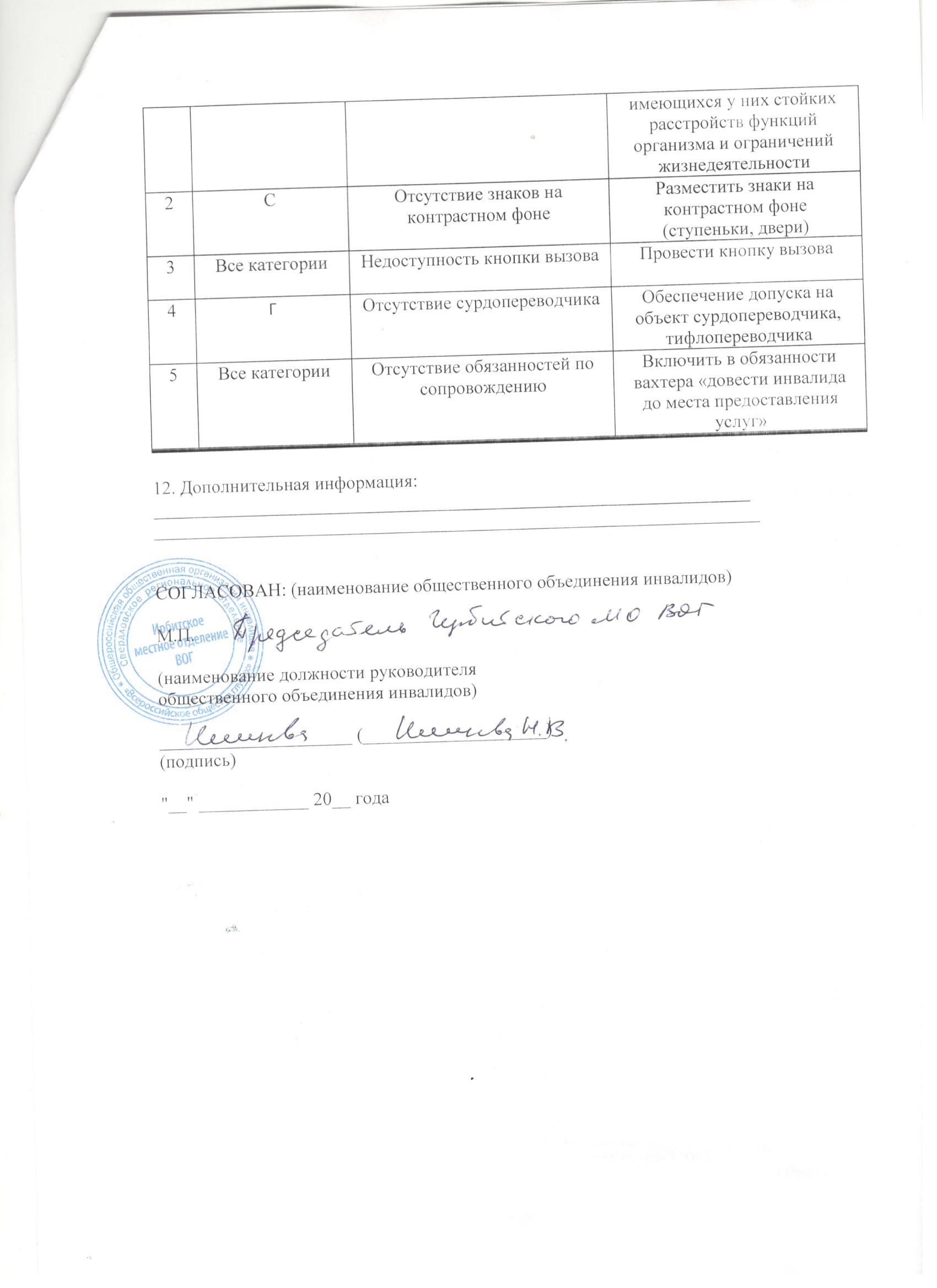 № п/пКатегория обслуживаемых инвалидов, для которых разработаны мероприятия (К, О, С, Г, У)Наименование структурно-функциональной зоны объекта социальной инфраструктуры, не отвечающей требованиям доступности для данной категории обслуживаемых инвалидовНаименование мероприятия по обеспечению доступности структурно-функциональной зоны объекта социальной инфраструктуры1234